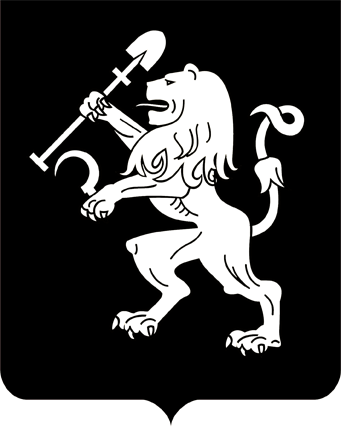 АДМИНИСТРАЦИЯ ГОРОДА КРАСНОЯРСКАПОСТАНОВЛЕНИЕО возмещении вреда, причиняемого тяжеловесными транспортнымисредствами автомобильным дорогам общего пользования местногозначения муниципального образования города Красноярска В соответствии с пунктом 7 части 1 статьи 13, пунктом 3 части 13 статьи 31 Федерального закона от 08.11.2007 № 257-ФЗ «Об автомобильных дорогах и о дорожной деятельности в Российской Федерации      и о внесении изменений в отдельные законодательные акты Российской Федерации», постановлением Правительства Российской Федерации от 31.01.2020 № 67 «Об утверждении Правил возмещения вреда, причиняемого тяжеловесными транспортными средствами, об изменении и признании утратившими силу некоторых актов Правительства Российской Федерации», руководствуясь статьями 41, 58, 59 Устава города               Красноярска, ПОСТАНОВЛЯЮ:1. Установить исходное значение размера вреда, причиняемого транспортными средствами при превышении допустимых осевых нагрузок, и постоянные коэффициенты для автомобильных дорог общего пользования местного значения муниципального образования города Красноярска в значениях, применяемых при расчете указанного размера вреда, согласно приложению.2. Освободить от возмещения вреда, причиняемого тяжеловесными транспортными средствами при движении по автомобильным дорогам общего пользования местного значения муниципального образования города Красноярска:1) органы местного самоуправления и муниципальные учреждения муниципального образования города Красноярска;2) организации при выполнении ими в соответствии с заключенными муниципальными контрактами (договорами) работ по реконструкции, капитальному ремонту, ремонту и содержанию автомобильных дорог общего пользования местного значения муниципального           образования города Красноярска;3) организации, осуществляющие деятельность в целях строительства (реконструкции, капитального ремонта, ремонта) объектов, финансирование которых осуществляется за счет средств федерального,             краевого или муниципального бюджетов;4) тяжеловесные транспортные средства, перевозящие грузы, необходимые для предотвращения и (или) ликвидации последствий чрезвычайных ситуаций природного и техногенного характера;5) тяжеловесные транспортные средства, принадлежащие на праве собственности (ином вещном праве) или на основании договора лизинга лицам, осуществляющим дорожную деятельность в отношении дорог общего пользования местного значения города Красноярска;6) тяжеловесные транспортные средства для коммунального             хозяйства, санитарной очистки города.  3. Организациям, указанным в пункте 2 настоящего постановления, до начала осуществления передвижения по автомобильным                    дорогам общего пользования местного значения муниципального образования города Красноярска тяжеловесного транспортного средства оформлять специальное разрешение на движение тяжеловесного и (или) крупногабаритного транспортного средства по автомобильным дорогам общего пользования местного значения муниципального образования города Красноярска в порядке, определенном действующим законодательством, муниципальными правовыми актами органов местного            самоуправления муниципального образования города Красноярска.4. Выдача специального разрешения на движение тяжеловесных транспортных средств при движении по автомобильным дорогам местного значения города Красноярска производится муниципальным          казенным учреждением города Красноярска «Управление дорог, инфраструктуры и благоустройства».5. Главным администратором доходов от платы в счет возмещения вреда, причиняемого тяжеловесными транспортными средствами при движении по автомобильным дорогам местного значения города             Красноярска, является департамент городского хозяйства администрации города.6. Муниципальному казенному учреждению города Красноярска «Управление дорог, инфраструктуры и благоустройства» определять размер вреда, причиняемого тяжеловесными транспортными средствами автомобильным дорогам общего пользования местного значения            муниципального образования города Красноярска, руководствуясь                 Методикой расчета размера вреда, причиняемого тяжеловесными транспортными средствами, являющейся приложением к Правилам возмещения вреда, причиняемого тяжеловесными транспортными          средствами, утвержденным постановлением Правительства Российской Федерации от 31.01.2020 № 67, и показателями, установленными пунктом 1 настоящего постановления. 7. Признать утратившими силу постановления администрации              города: от 25.08.2010 № 353 «Об утверждении размера вреда, причиняемого тяжеловесными транспортными средствами при движении по автомобильным дорогам местного значения города Красноярска»; от 25.06.2013 № 297 «О внесении изменения в постановление                  администрации города от 25.08.2010 № 353»;от 02.04.2014 № 177 «О внесении изменения в постановление             администрации города от 25.08.2010 № 353»;от 06.07.2015 № 439 «О внесении изменения в постановление           администрации города от 25.08.2010 № 353»;от 29.06.2016 № 360 «О внесении изменений в постановление          администрации города от 25.08.2010 № 353»;от 18.11.2016 № 680 «О внесении изменения в постановление             администрации города от 25.08.2010 № 353». 8. Настоящее постановление опубликовать в газете «Городские новости» и разместить на официальном сайте администрации города.Глава города 								        С.В. Еремин Приложениек постановлениюадминистрации города	от ____________ № _________Исходное значение размера вреда, причиняемого транспортными средствами при превышении допустимых осевых нагрузок, и постоянные коэффициенты для автомобильных дорог общего пользования местного значения муниципального образования города Красноярска 02.04.2021№ 222Нормативная нагрузка на ось транспортного средства для автомобильной дороги, тРисх. ось,руб./100 кмПостоянные коэффициентыПостоянные коэффициентыНормативная нагрузка на ось транспортного средства для автомобильной дороги, тРисх. ось,руб./100 кмab68 5007,30,27101 84037,72,411,584039,52,7